Bonjour les élèves!Aujourd’hui, c’est le mardi 9 novembre,2021.Comment ça va? Madame va très bien! De quelles couleurs sont les feuilles? Les feuilles sont jaunes, rouges, oranges, vertes et brunes.
  1       2          3        4           5              6              7       8       9Combien est-ce qu’il y a de mots (Word) dans la phrase (sentence)?Il y a 9 mots dans la phrase.      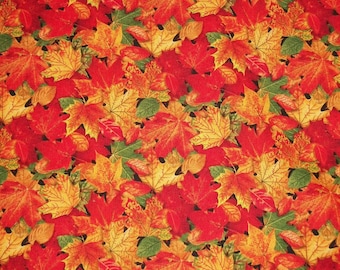 Find the colors of the leaves in the picture. To know how many words there are in a sentence is part of the objectives that your child is learning. Please take some time to practice. It is also explained in the message of Nov. 8, 2021.Merci!Madame